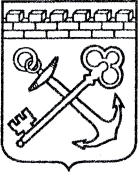 АДМИНИСТРАЦИЯ ЛЕНИНГРАДСКОЙ ОБЛАСТИКОМИТЕТ ПО СОХРАНЕНИЮ КУЛЬТУРНОГО НАСЛЕДИЯ ЛЕНИНГРАДСКОЙ ОБЛАСТИПРИКАЗ«___»____________2024 г.                                                                №_______________                           Санкт-ПетербургОб отнесении объекта культурного наследия 
федерального значения «Главный дом» в составе ансамбля «Усадьба, 
в которой в 1800-1837 гг., жил мореплаватель Лисянский Юрий Федорович», расположенного по адресу: Ленинградская область, Гатчинский район, Кобринское сельское поселение, д. Кобрино, ул. Пушкина, д.18, включенного 
в единый государственный реестр объектов культурного наследия (памятников истории и культуры) народов Российской Федерации, к объектам культурного наследия, находящимся в неудовлетворительном состоянии, 
и приостановлении доступа на объект культурного наследияВ соответствии со ст. 47.5, п. 4 ст. 50.1 Федерального закона от 25 июня 2002 года № 73-ФЗ «Об объектах культурного наследия (памятниках истории                           и культуры) народов Российской Федерации», постановлением Правительства Российской Федерации от 29 июня 2015 года № 646 «Об утверждении критериев отнесения объектов культурного наследия, включенных в единый государственный реестр объектов культурного наследия (памятников истории и культуры) народов Российской Федерации, к объектам культурного наследия, находящимся 
в неудовлетворительном состоянии», на основании акта отнесения/не отнесения объекта культурного наследия (памятника истории и культуры) народов Российской Федерации к объектам культурного наследия, находящимся 
в неудовлетворительном состоянии от 20 ноября 2023 года), приказываю:1. Признать объект культурного наследия федерального значения «Главный дом»
 в составе ансамбля «Усадьба, в которой в 1800-1837 гг. жил мореплаватель Лисянский Юрий Федорович» расположенный по адресу: Ленинградская область, Гатчинский район, Кобринское сельское поселение, д. Кобрино, ул. Пушкина, д.18, в границах утвержденных приказом комитета по культуре Ленинградской области от 19.11.2019 №01-03/19-464 (далее – Объект), находящимся 
в неудовлетворительном состоянии.2. Казенному учреждению Ленинградской области «Дирекция по сохранению объектов культурного наследия» (далее – Учреждение) приостановить доступ неограниченного круга лиц во внутренние помещения и на территорию Объекта, находящегося в неудовлетворительном состоянии.3. Отделу по осуществлению полномочий Российской Федерации в сфере объектов культурного наследия комитета по сохранению культурного наследия Ленинградской области направить копию настоящего приказа Учреждению в целях информирования граждан о приостановлении доступа неограниченного круга лиц 
во внутренние помещения и на территорию Объекта. 4. Сектору осуществления надзора за состоянием, содержанием, сохранением, использованием и популяризацией объектов культурного наследия комитета            по сохранению культурного наследия Ленинградской области обеспечить размещение настоящего приказа в сетевом издании «Электронное опубликование документов» информационно-телекоммуникационной сети «Интернет».5. Контроль за исполнением настоящего приказа возложить на заместителя председателя комитета по сохранению культурного наследия Ленинградской области, уполномоченного в области сохранения, использования, популяризации 
и государственной охраны объектов культурного наследия (памятников истории 
и культуры) народов Российской Федерации.6. Настоящий приказ вступает в силу со дня его официального опубликования.Заместитель Председателя ПравительстваЛенинградской области - председателькомитета по сохранению культурного наследия                                                В.О. Цой